Beh okolo ŠulerlochuročníkSpišská Nová Ves,  Sobota  4. 5. 2024 o 10:00Organizátor: 	KBT SPIŠ  v spolupráci s MAS Šulerloch, a CVČ AdamMiesto konania:   	Strelnica MAS Šulerloch			GPS:48.928562, 20.570163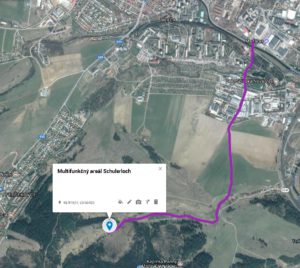 Prezentácia:  	4.5.2024 od  8.00 hod. do 09.30 hod. Úhrada štartovného pri			prezentáciiTrate : 		10km 	– muži A, B, C, D, E /ženy F, G, H, juniori/juniorky			5  km 	– dorastenci/dorastenky, Nordic walking - muži/ženy1,5 km  	– starší žiaci/žiačky			600 m  	- mladší žiaci/žiačky			100 m 	– najmladší chlapci/dievčatáPovrch tratí:	lesné cesty, chodníky a lúkyHlavní funkcionári:	Riaditeľ pretekov:  Mgr. Lucia Repková	0903402248			Rozhodca:  Ing. Jozef RepkoInformácie: Preteky sú súčasťou Bežeckej ligy okresu Spišská Nová Ves			Email: kbtspis@gmail.comtel.: 0903402248Kategórie:  Juniori / juniorky   			2006 – 2004Muži A					2003 – 1985Muži B					1984 - 1975Muži C					1974 – 1965Muži D					1964 - 1955Muži E					1954  a staršíŽeny F				2003– 1985Ženy G				1984 – 1975Ženy H 				1974 a staršieDorastenci / dorastenky		2007 – 2009Starší žiaci / žiačky			2010 – 2012Mladší žiaci / žiačky		2013 - 2015Najmladší chlapci/dievčatá	2016 a mladšíRegistrácia: 			on‐line prihlasovanie do 3.5.2024 do 17:00 na https://docs.google.com/forms/d/e/1FAIpQLSeslY2s1QoD1XeLUR0DLBJCSmeBCvTsZMK5gdAiVgXb8tr0kg/viewformŠtartovné:                	10 € dorast, juniori, muži A, B, C, D, E, ženy F, G, H, NW5 €  žiaci0€ najmladšií chlapci/dievčatáŠtartovné zahŕňa občerstvenie a nápojCeny:      	v každej kategórii prví traja medaila, diplom.Časový harmonogram:	Štart :10 km    		10:00 hod.Štart : 5km			10:00 hod.                                       Štart :100 m			10:05 hod.Štart : 600 m			10:10 hod.Štart : 1500 m		10:20 hod.Vyhlásenie výsledkov 	30 min po dobehnutí posledného pretekára Pravidlá:	Preteká sa podľa pravidiel atletických súťaží SAZ a ustanovení týchto propozícií. Akékoľvek sprevádzanie, resp. akákoľvek pomoc pretekárovi počas súťaže inými osobami, s výnimkou nevyhnutného lekárskeho zásahu lekárom, sa považuje za nedovolenú pomocProtesty:	Protesty sa musia podať ústne rozhodcovi najneskôr do 30 minút po zverejnení výsledkov.                                 Upozornenia pre pretekárov:  Usporiadatelia si vyhradzujú právo na zmeny (vekové kategórie, časový rozpis) a nezodpovedajú za škody súťažiacich počas podujatia. Každý štartujúci sa zúčastňuje pretekov na vlastné náklady aj zodpovednosť (za zúčastnené deti sú zodpovední ich rodičia, vedúci, tréneri alebo učitelia). Preteká sa podľa pravidiel SAZ a tohto rozpisu. Pretekári sú povinní dodržiavať pravidlá cestnej premávky a pokyny organizátorov.  Mapy tratí:trať 500 mcelkové prevýšenie 19 m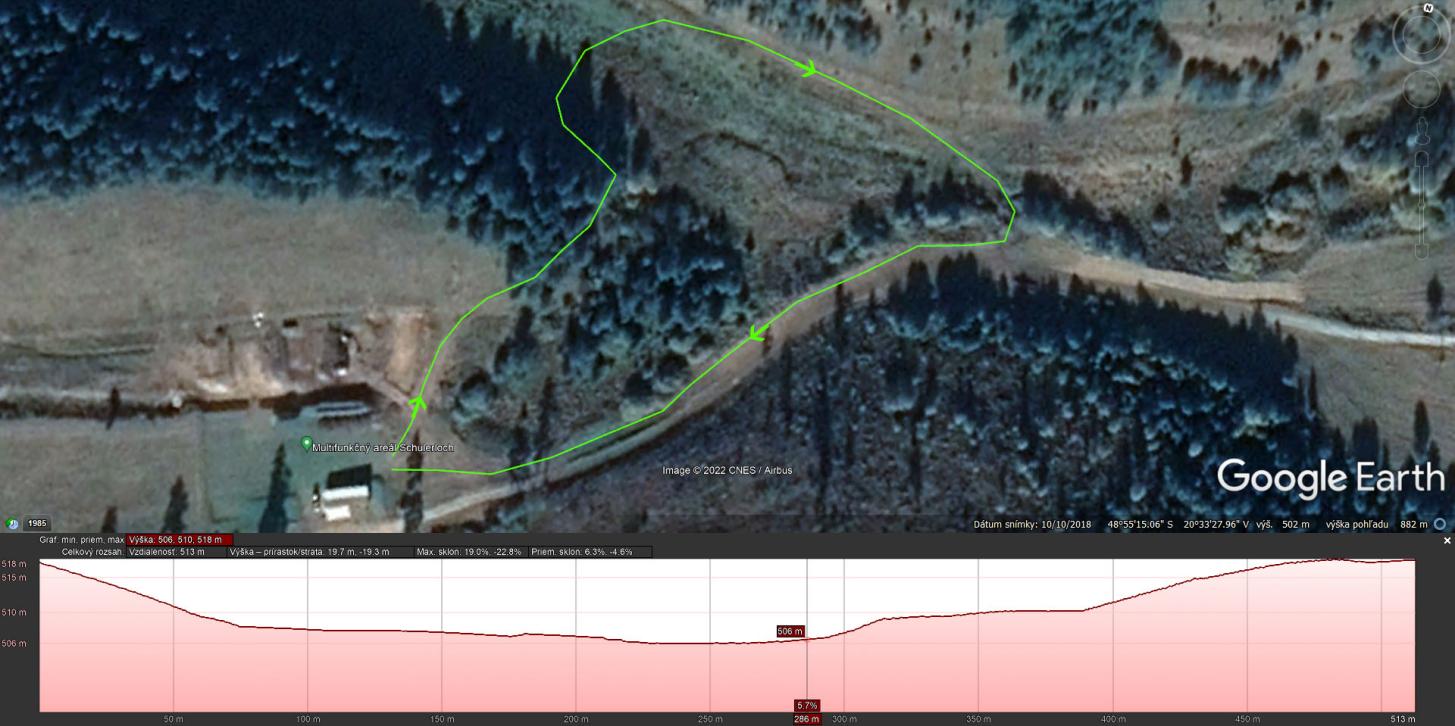 Trať 1500 mCelkové prevýšenie 50 m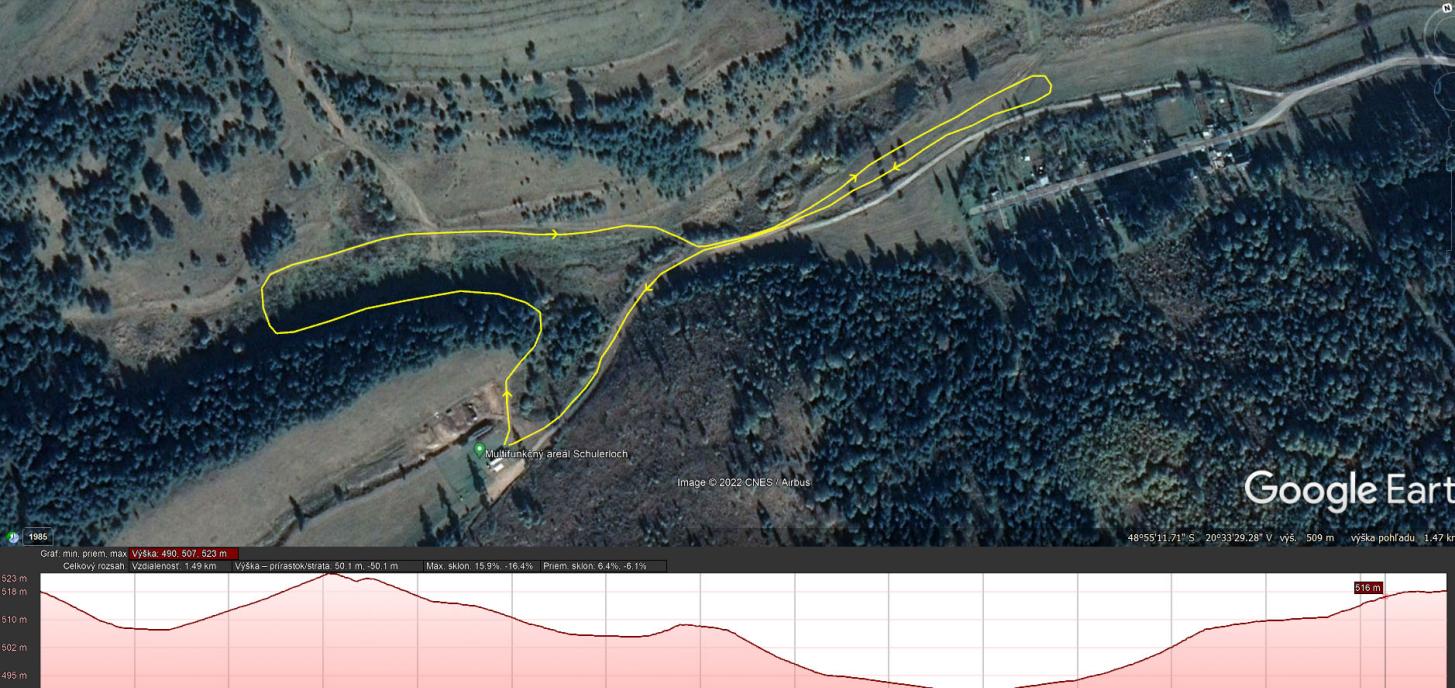 Trať 5 kmCelkové prevýšenie 145 m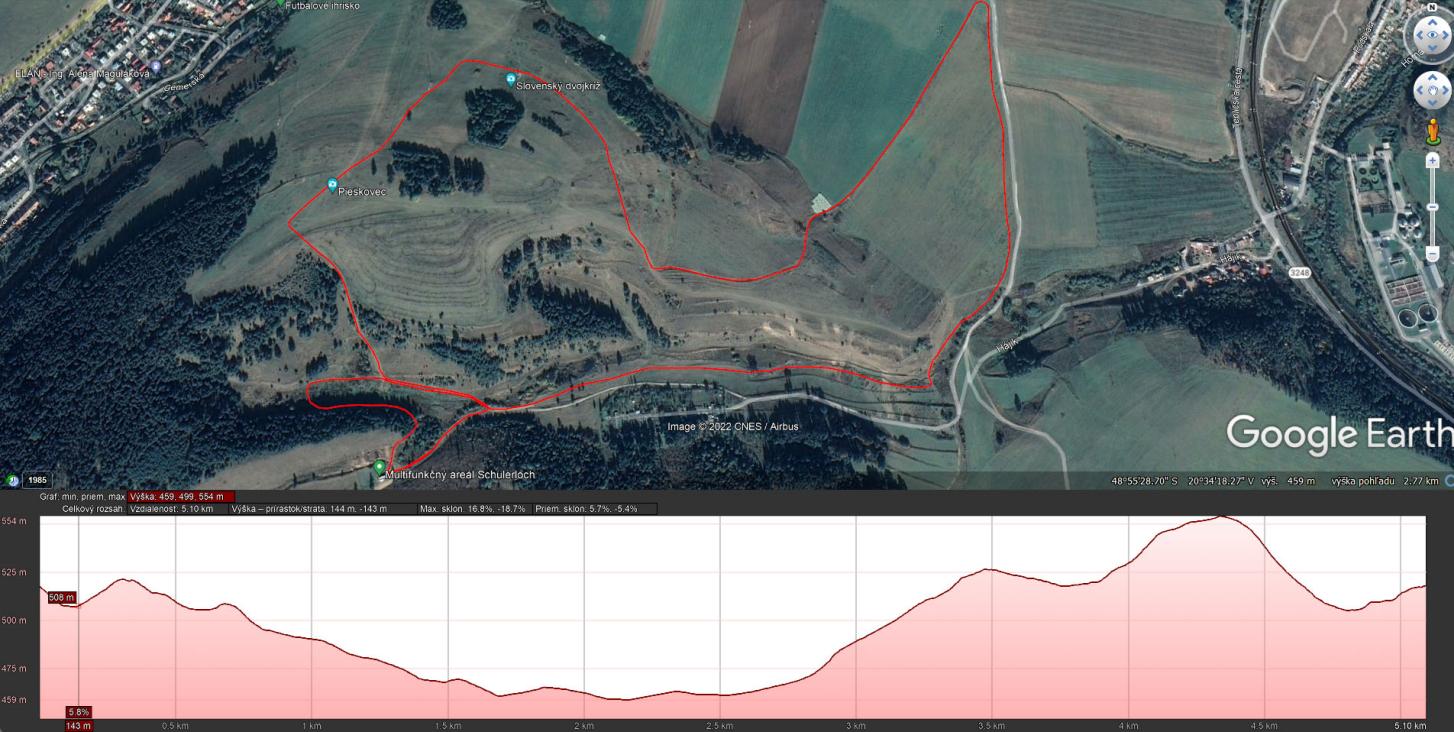 Trať 10 kmCelkové prevýšenie 295 m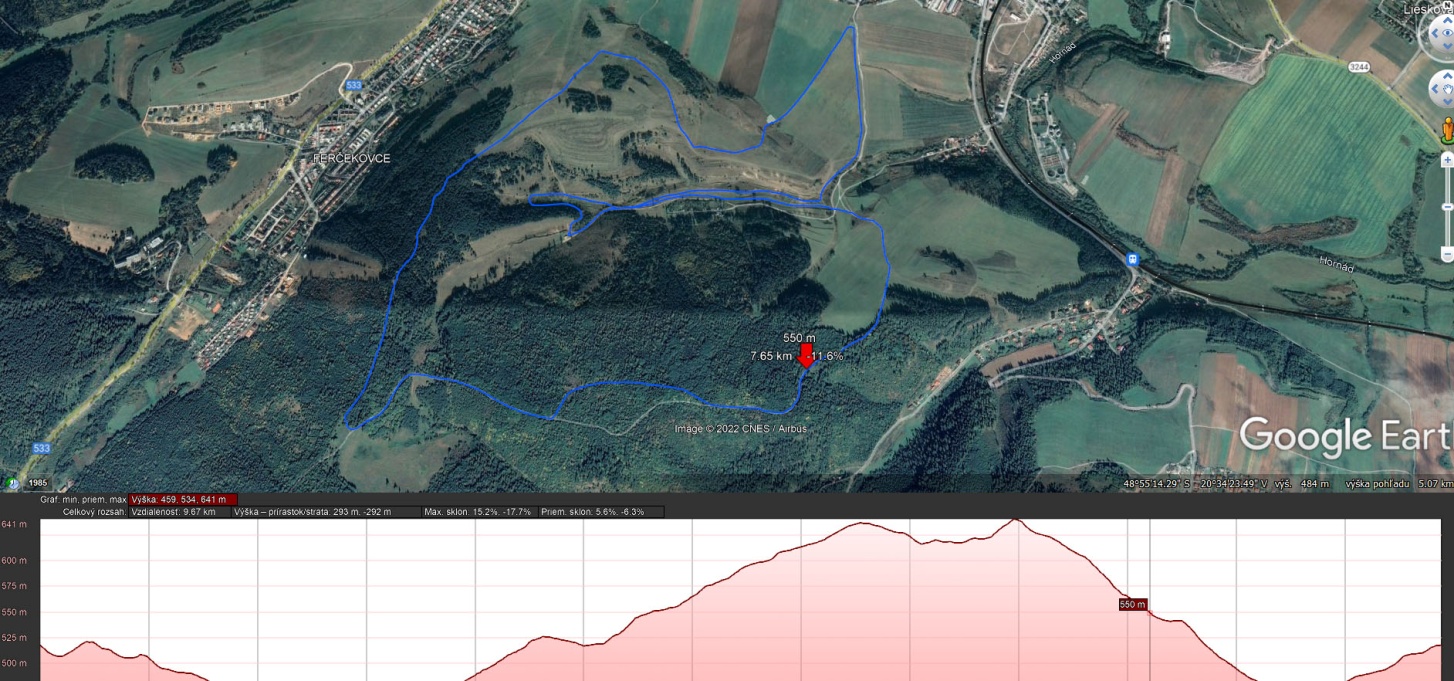 